Publicado en madrid el 29/10/2019 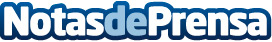 Camino a Casa lanza su nueva tienda online•	Una página web más visual, completa y de navegación amigable
•	Gracias a ella, Camino a Casa ha duplicado las visitasDatos de contacto:David García91 642 27 77Nota de prensa publicada en: https://www.notasdeprensa.es/camino-a-casa-lanza-su-nueva-tienda-online Categorias: Bricolaje Interiorismo E-Commerce Jardín/Terraza http://www.notasdeprensa.es